О проведении открытого литературно-краеведческого конкурса «Смоляковские чтения»В целях развития интереса учащихся к изучению литературы, литературному краеведению:1. Утвердить Положение об открытом окружном конкурсе «Смоляковские чтения» (далее – Конкурс) (Приложение 1).2. Утвердить состав оргкомитета Конкурса (Приложение 2).3. Сформировать и утвердить состав жюри Конкурса до 19 ноября 2019 года.4. ГБУ ДПО «Кинельский РЦ» (А.В. Гулиной):4.1 организовать и провести Конкурс в соответствии с Положением об открытом окружном конкурсе «Смоляковские чтения» 23 ноября 2019 года.5. Руководителям образовательных организаций округа:5.1  обеспечить участие учащихся в Конкурсе;5.2 обеспечить участие педагогов в работе жюри конкурса в соответствии с Положением. 6. Контроль за выполнением распоряжения возложить на Исаеву И.Б., начальника отдела реализации образовательных программ управления.Руководитель управления                                                               С.Ю. Полищук                                                                                               Ларина 61706Приложение 1 к распоряжениюКинельского управления МОиН СОот 5.11.2019 г. № 239-рПОЛОЖЕНИЕо проведении открытого окружного конкурса «Смоляковские чтения»1.Общие положения1.1. Настоящее Положение определяет порядок проведения открытого окружного конкурса «Смоляковские чтения» (далее – Конкурс).1.2 В целях организационно-методического обеспечения проведения Конкурса формируется оргкомитет.К полномочиям оргкомитета Конкурса относятся:приём заявок и материалов кандидатов на участие в Конкурсе;утверждение состава участников Конкурса;разработка программы Конкурса;обеспечение условия для работы жюри;распространение информации о проведении Конкурса.2. Цель и задачи Конкурса2.1. Цель Конкурса: развитие интереса учащихся к изучению литературы, литературному краеведению.2.2.  Основные задачи Конкурса:- выявление одарённых детей, способствование развитию талантов;- содействие творческому самовыражению и личностному развитию участников Конкурса;- популяризация творчества поэта-земляка Смолякова Н.А., поэтов Самарского края.3. Участники Конкурса3.1. Участниками открытого окружного литературно-краеведческого конкурса «Смоляковские чтения» могут стать учащиеся 2-11 классов общеобразовательных учреждений области, студенты 1 курсов образовательных организаций среднего и высшего профессионального образования.3.2. Конкурс проводится по секциям среди четырёх возрастных групп:первая возрастная группа – учащиеся 2 – 4 классов;вторая возрастная группа – учащиеся 5-6 классов;третья возрастная группа – учащиеся 7-9 классов;четвертая возрастная группа – учащиеся 10–11 классов и студенты 1 курсов образовательных организаций среднего и высшего профессионального образования.Перечень секций ежегодно определяется оргкомитетом в зависимости от количества поступивших заявок и возраста участников. 3.3. Приём заявок на участие в Конкурсе проводится оргкомитетом.3.4. Победители имеют право повторно участвовать в конкурсе не ранее чем через два года. Исчисление двухлетнего срока начинается с 1 января года, следующего за годом участия в конкурсе.4. Порядок, номинации и сроки проведения Конкурса4.1. Конкурс проводится 23 ноября 2019 года с 10.00 часов на базе ГБОУ СОШ №2 п. г. т. Усть-Кинельский г.о. Кинель.4.2. Конкурс проводится по следующим номинациям:- выразительное чтение стихотворений Н.А. Смолякова;- выразительное чтение стихотворений поэтов Самарского края;- творчество юных (стихотворение собственного сочинения);- творчество юных (проза учащихся);- художественное иллюстрирование стихотворений Н.А. Смолякова.4.3. Продолжительность выступления каждого участника - от 2 до 3 минут. Превышение регламента не допускается.4.4. Конкурсант имеет право принять участие только в одной секции.4.5. Секции формируются в соответствии с номинациями и возрастом участников от 20 до 25 человек. Работа секций может быть организована по подсекциям по решению Оргкомитета.4.6. Прием заявок на окружной этап осуществляется до 19 ноября 2019 года в бумажном и электронном виде на e-mail: rc_kinel@mail.ru (c пометкой «Чтения»). Заявка оформляется по предложенной форме (Приложение 1 к Положению).4.3.1. Для участия в номинации «Творчество юных» высылается оригинал (текст) работы.4.3.2. Участие в номинации «Художественное иллюстрирование стихотворений Н.А. Смолякова».Участники данного направления 23 ноября 2019 года выполняют работу по теме Конкурса в течение двух часов.Работы могут быть выполнены на любом материале (бумага, холст и т.д.) формата А3 и исполнены в любой технике рисования (масло, акварель, тушь, цветные карандаши, мелки и т.д.). 4.4. Для оценки конкурсных работ и выступлений оргкомитет формирует экспертные группы из числа учителей русского языка и литературы, начальных классов, изобразительного искусства образовательных организаций области, педагогов дополнительного образования.4.5. Квота для участников: не более 10 человек от образовательной организации.4.5. Прием заявок для работы в жюри осуществляется с 6 по 18 ноября 2019 года в электронном виде на e-mail: rc_kinel@mail.ru (c пометкой «Чтения»). Заявка оформляется по предложенной форме (Приложение 2 к Положению). После обозначенного срока заявки не принимаются.5. Критерии оценки Конкурса5.1.    Критерий оценки выступления чтецов:- глубина понимания исполняемого произведения и способность оказывать эмоциональное, эстетическое воздействие на слушателя;- артистизм, выразительность выступления;- знание текста произведения;- соответствие возрасту 5.2 Критерии определения победителей Конкурса в номинации «Художественное иллюстрирование стихотворений Н.А. Смолякова»:- соответствие стихотворению;- качество выполнения работ;- авторство сюжета;- оригинальность и образность замысла автора. 5.3 Критерии определения победителей Конкурса в номинации «Творчество юных» (проза учащихся):- полнота раскрытия темы;- целостность композиции, смысловая структура текста;- оригинальность, яркость в подаче материала;- художественное своеобразие;5.4 Критерии определения победителей Конкурса в номинации «Творчество юных» (стихотворение собственного сочинения):- уровень знания и применение законов стихосложений; - целостность композиций; - грамотность, языковое мастерство.6. Подведение итогов и награждение участников6.1. Подведение итогов и награждение победителей и призёров Конкурса состоится в день проведения.6.2 Победители и призёры определяются в каждой номинации по возрастным группам членами жюри.6.3 Победители и призёры Конкурса (конкурсанты, занявшие 1, 2 и 3 место) награждаются грамотами Кинельского министерства образования и науки Самарской области.6.4 По итогам Конкурса издаётся электронный сборник литературно-творческих работ победителей и призёров Смоляковских чтений.Приложение 2 к положениюКинельского управления МОиН СОот 5.11.2019 г. № 239-рСостав организационного комитетаГулина Анна Васильевна, директор ГБУ ДПО «Кинельский РЦ»;Ларина Лилия Тагировна, методист отдела координации опытно-экспериментальной работы ГБУ ДПО «Кинельский РЦ»;Плотников Юрий Алексеевич, директор ГБОУ СОШ № 2 с углубленным изучением отдельных предметов  п.г.т. Усть-Кинельский  г.о. Кинель;Толпекина Татьяна Николаевна, зам. директора по учебно-воспитательной работе ГБОУ СОШ № 2 с углубленным изучением отдельных предметов п.г.т. Усть-Кинельский г.о. Кинель;Хлебунова Юлия Александровна, руководитель кафедры русского языка и литературы ГБОУ СОШ № 2 с углубленным изучением отдельных предметов п.г.т. Усть-Кинельский г.о. Кинель.Путилина Светлана Александровна, учитель русского языка и литературы ГБОУ СОШ № 2 с углубленным изучением отдельных предметов п.г.т. Усть-Кинельский г.о. Кинель.Приложение 1 к положениюКинельского управления МОиН СОот 5.11.2019 г. № 239-рФорма заявкина участие образовательной организации Смоляковских чтенияхПриложение 2 к положениюКинельского управления МОиН СОот 5.11.2019 г. № 239-рФорма заявкидля работы в жюри Смоляковских чтенияхРАСПОРЯЖЕНИЕРАСПОРЯЖЕНИЕ        от 5 ноября 2019 года № 239-р        от 5 ноября 2019 года № 239-р№ п/пНаименование образовательной организацииФамилия, имя, отчество руководителя участника КонкурсаФамилия, имя, отчество участника КонкурсаКлассНоминацияНазвание работыКонтактная информация1№ п/пФамилия, имя, отчество педагога (полностью)ДолжностьКонтактная информация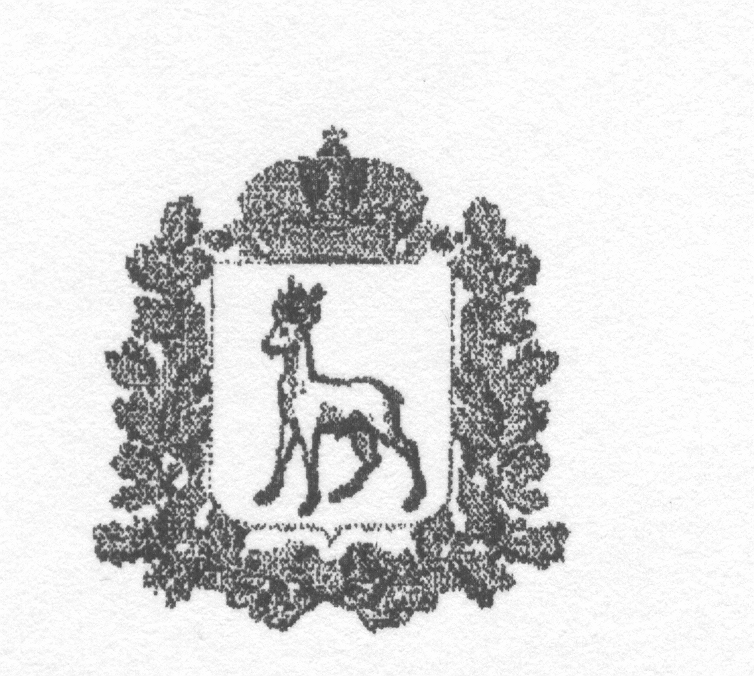 